Ćwiczenia rozwijające umiejętności szkolne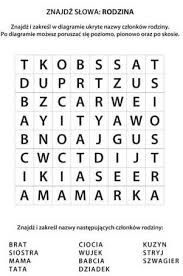 Znajdź i zakreśl w diagramie podane wyrazy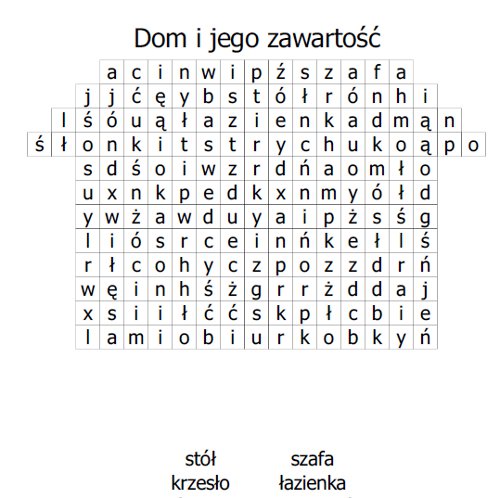 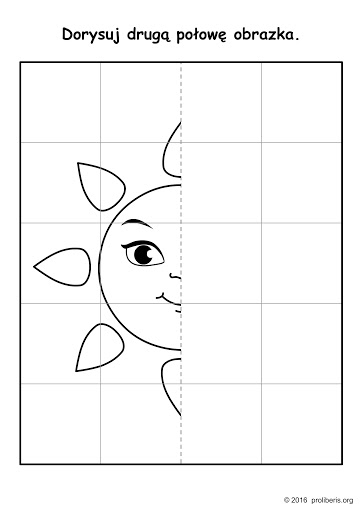 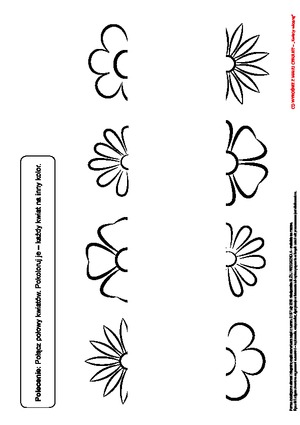 M. Zajdel